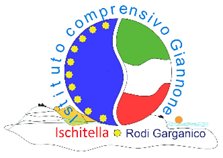 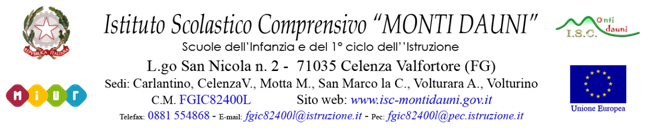 Istituto Scolastico Comprensivo “PIETRO GIANNONE”Scuole dell’Infanzia e del 1° ciclo dell’IstruzioneCorso Cesare Battisti n. 149 - 71010 Ischitella (FG)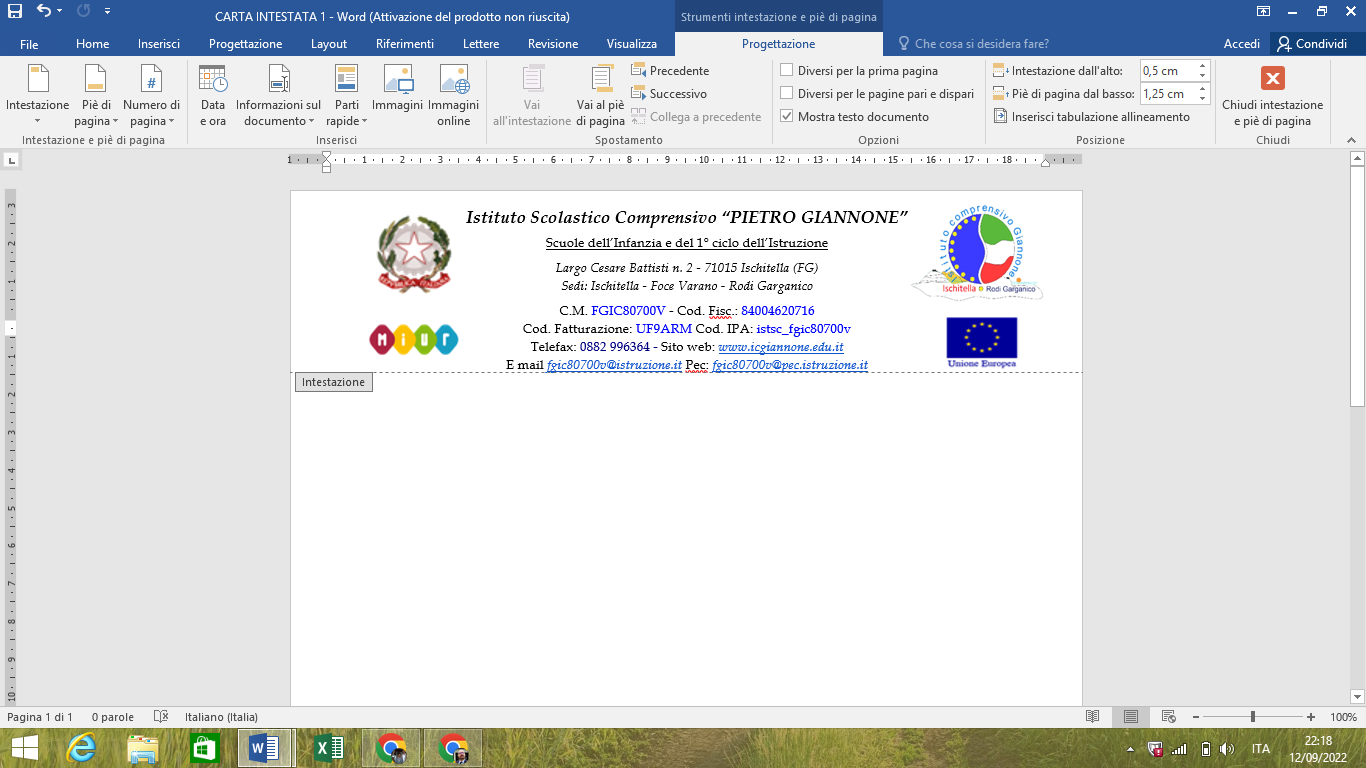 Sedi: Ischitella - Foce Varano - Rodi Garganico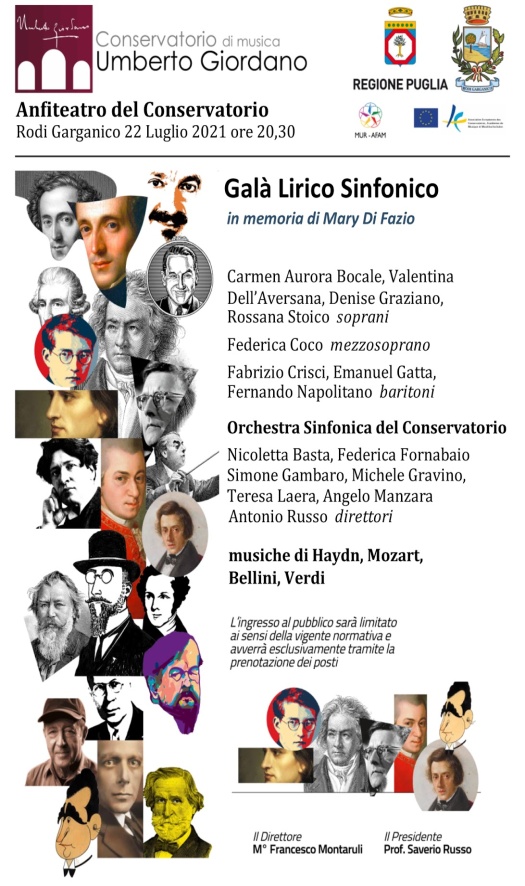 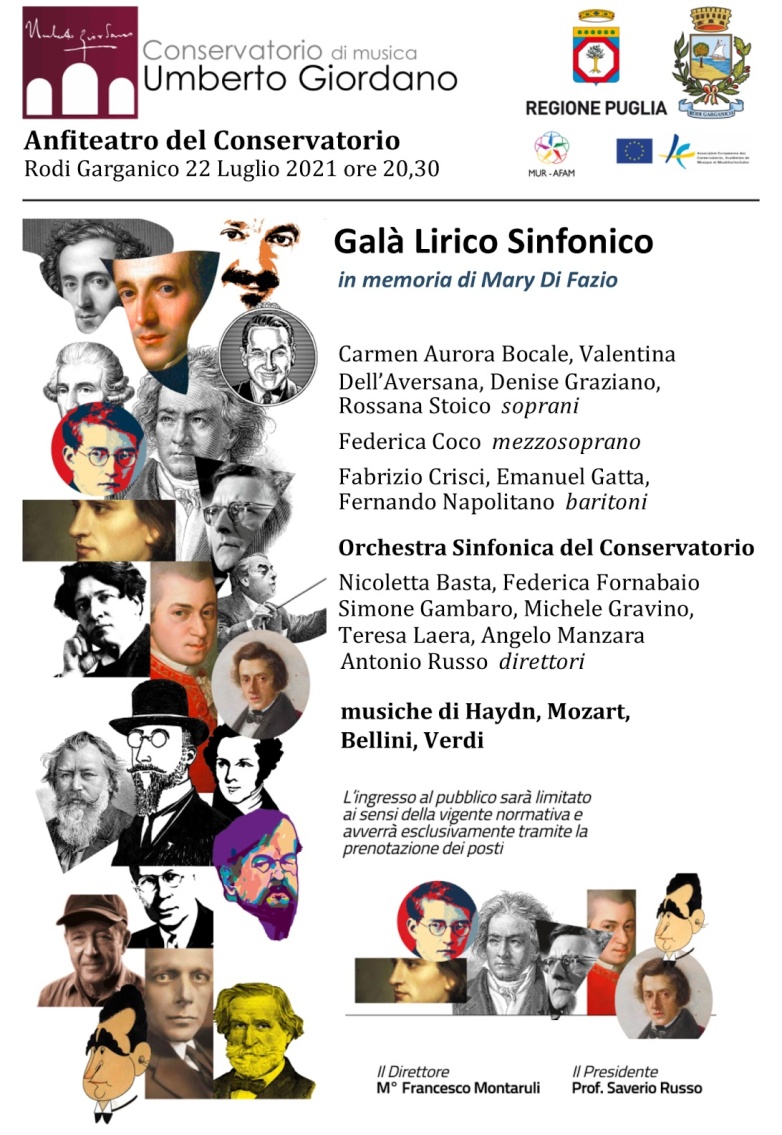 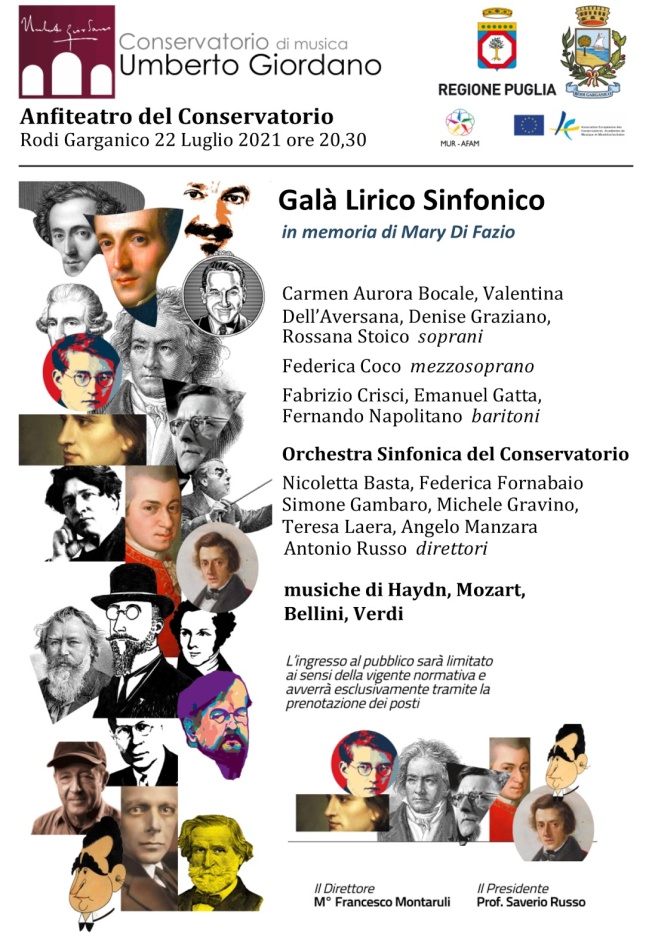 C.M. FGIC80700V - Cod. Fisc.: 84004620716Cod. Fatturazione: UF9ARM Cod. IPA: istsc_fgic80700vTelefax: 0882 996364 - Sito web: www.icgiannone.edu.it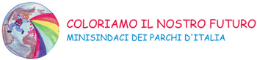 E mail fgic80700v@istruzione.it Pec: fgic80700v@pec.istruzione.it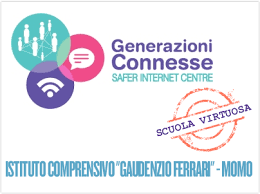 Al Dirigente Scolastico dell’Istituto Comprensivo “P.GIANNONE””                                       IschitellaAUTORIZZAZIONE USCITA AUTONOMA ALUNNO/A I sottoscritti __________________________e _________________________genitori dell’alunn_______________________________________________ frequentante la classe_____ sez. _____ della Scuola ______________ di ____________________ CHIEDECONSIDERATA l’età e il grado di autonomia di nostro/a figlio/a, nonché lo specifico contesto territoriale e scolastico nel quale opera; Nell’ambito di un processo volto alla auto-responsabilizzazione del minoreDICHIARANO  di essere consapevoli che la presente autorizzazione esonera il personale scolastico da ogni responsabilità connessa all’adempimento dell’obbligo di vigilanza;  di aver valutato le caratteristiche del percorso casa-scuola e dei potenziali pericoli, e che il proprio figlio/a lo conosce e lo ha già percorso autonomamente senza accompagnatori;  di aver valutato la capacità di autonomia, le caratteristiche e il comportamento abituale del proprio figlio/a, e che il proprio figlio/a ha già manifestato autonomia e capacità di evitare situazioni di rischio;AUTORIZZANO  il proprio figlio/a ad uscire autonomamente dalla scuola, senza la presenza di accompagnatori, alla fine delle lezioni.SI IMPEGNANO A  controllare i tempi di percorrenza anche tramite cellulare, le abitudini del proprio figlio/a per evitare eventuali pericoli e affinché, arrivato a casa, trovi la dovuta accoglienza;  a dare chiare istruzioni affinché il proprio figlio/a, all’uscita dalla scuola, rientri direttamente alla propria abitazione, senza divagazioni;  informare tempestivamente la scuola qualora le condizioni di sicurezza si dovessero modificare;  ritirare il proprio figlio/a personalmente, o tramite adulto appositamente delegato, su eventuale richiesta della scuola qualora sia opportuno per motivi di sicurezza e/o salute;  ricordare costantemente al proprio figlio/a la necessità di corretti comportamenti e il rispetto del codice della strada.________________, lì __________________  	 	 	 	Firma dei genitori 